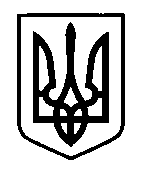 УКРАЇНАПрилуцька міська радаЧернігівська областьУправління освіти Про звільнення  учнів від навчальних занять  Відповідно до подання директора Прилуцької школи мистецтв від 30.11.2017 року №54  у зв’язку із участю учнів ЗЗСО у заході до Дня захисника Вітчизни, НАКАЗУЮ:1.Звільнити від навчальних занять 05 грудня  2017 року наступних учні ЗЗСО:Гімназія №5:Бондаренкоа Максима (4-А),  Кунгурова Арсенія (5-В).ЗОШ І-ІІІ ст. № 7: Хоружого Михайла (4-А), Зінця Федора (5-А).                                                                               2. Директорам ЗЗСО видати відповідні накази по закладах. 3. Контроль за виконанням наказу покласти на головного спеціаліста управління освіти Колошко О.П.Начальник  управління освіти				                         С.М. ВОВК 30 листопада   2017 р.НАКАЗм. Прилуки                                №392